King Street Primary & Pre - SchoolHigh Grange Road SpennymoorCounty DurhamDL16 6RA                                                                                                                                         Telephone: (01388) 816078Email: kingstreet@durhamlearning.net         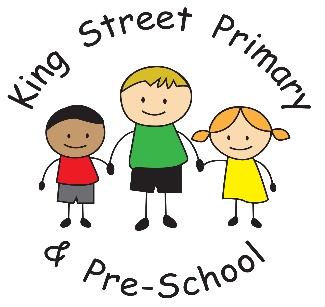 Dear Parent/CarerAnother week has passed and already we are heading towards February. Thankfully, we have not yet had too much wintery weather and may even escape this altogether. I would like to thank the staff who helped to make our movie night this week a success. The children have really enjoyed the experience and are already asking for the next one. I am sure Miss Starkie and Mr Swift will have much more planned over the coming terms. Local communityA number of our children are going to be involved in a production at the Town Hall. Seussical the musical will run from 6th- 8th February with both afternoon and evening performances. I am sure, as with performances in the past, this will be great entertainment for families. Tickets are priced at £8.50 and are available from www.ticketsource.co.uk  or calling 01388 811364. Dogs We have also been advised by families and local residents that there is an increase in the amount of dog fouling in the area, particularly in the back lane. As this is our access lane into school, with high volumes of families walking through each day we would ask dog owners to be mindful of this and clean up after their dog. Thank you for helping keep the local area clean and safe. Upcoming events:We still have a number of sporting festivals and visits for our children this term. Below is a reminder: Thursday 6th February – Selection of  Year 1 /2 children at the infant games festival. Friday 14th February – Reception class move with Max festival. Thursday 27th February – school discoWeek beginning 2nd March – storytelling week to include world book day (5th)Friday 6th March – selection of children from Year 4/5 at New Age curling.Parents’ evenings will be held week beginning 9th March. Please note an Eschools login will be required to book a slot. New dates for our diaryWe are now happy to confirm that we have dates for our health and fitness week, science week and international week. These are weeks in school when we have a very specific focus on an aspect of the curriculum. We have visits out, visitors in and a wide range of experiences for the children. This year we will hold these on the following dates (more details will follow closer to the time):Week beginning 23rd March- Science weekWeek beginning 22nd June – Health and Fitness weekWeek beginning 6th July – international fortnightAs always, if you have any queries or concerns please contact us at school as we are happy to help both children and families.Yours SincerelyJoanne BromleyHead Teacher